https://tam.extranet.jeunesse-sports.gouv.fr/TamV3/TamAccueil.aspx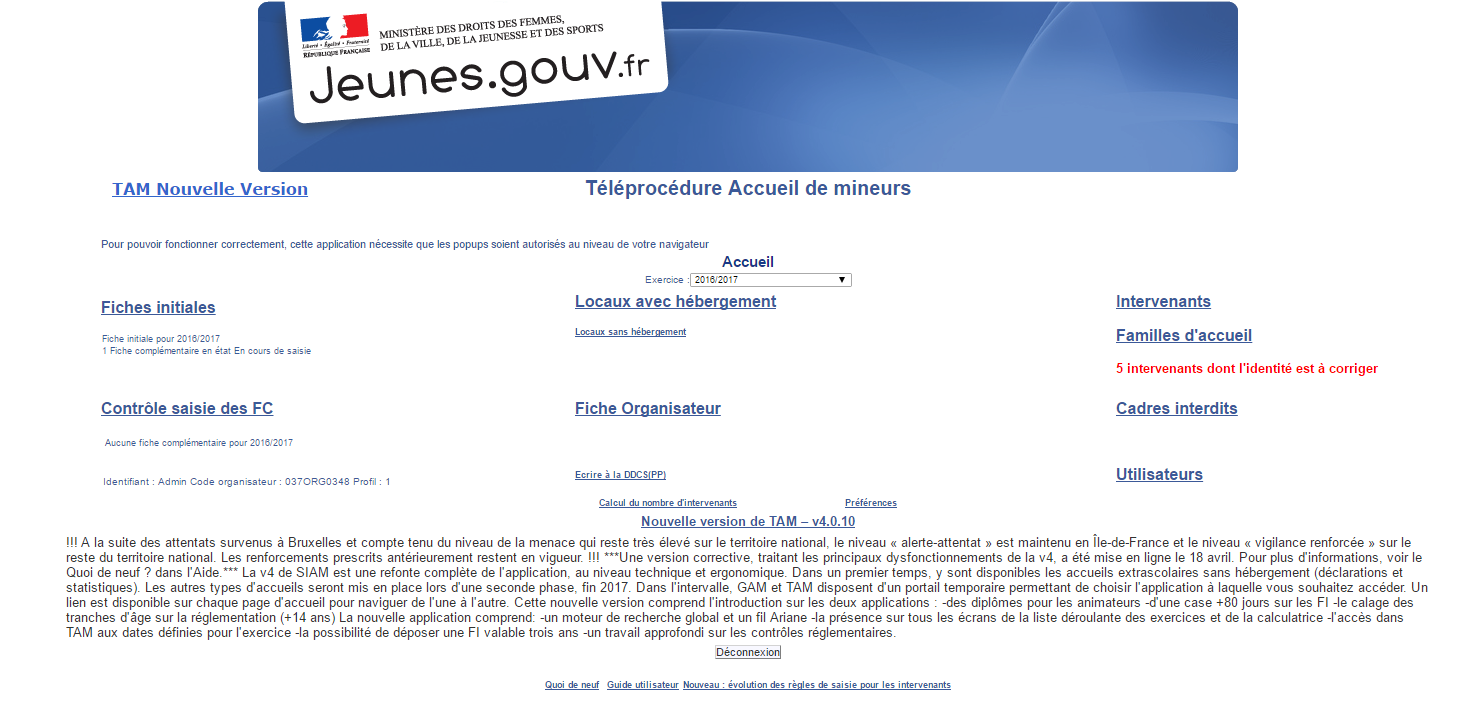 Cliquer sur UTILISATEURS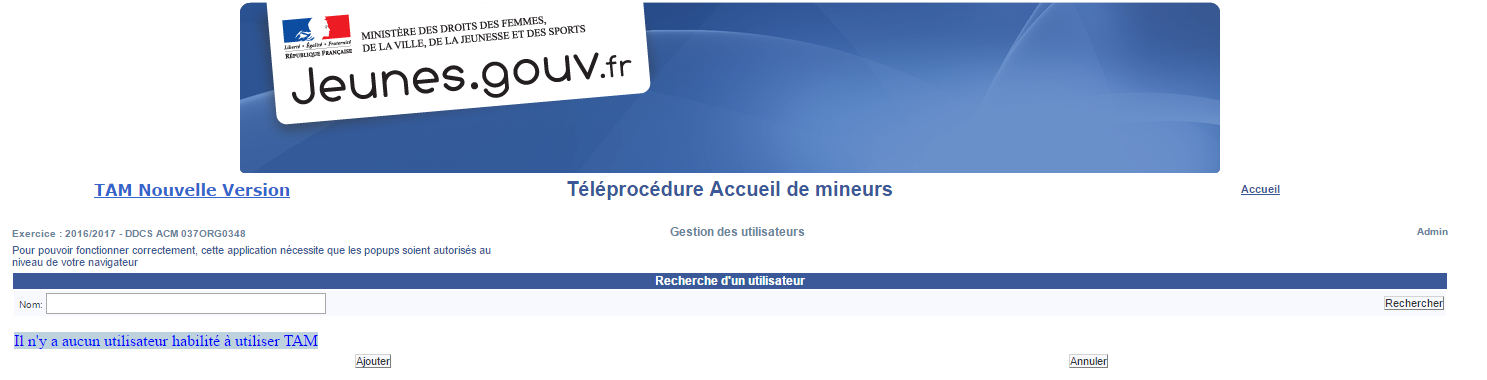 Cliquer sur Ajouter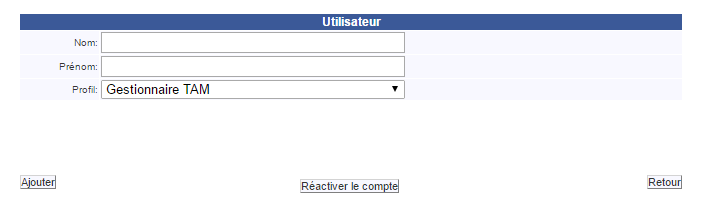 Configurer un compte 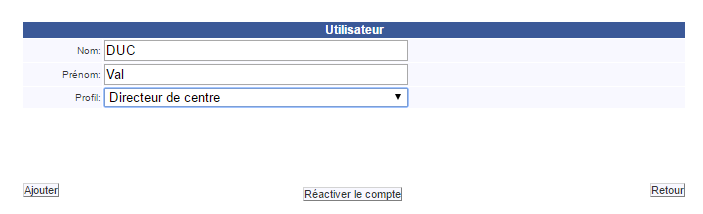 Cliquer sur ajouter 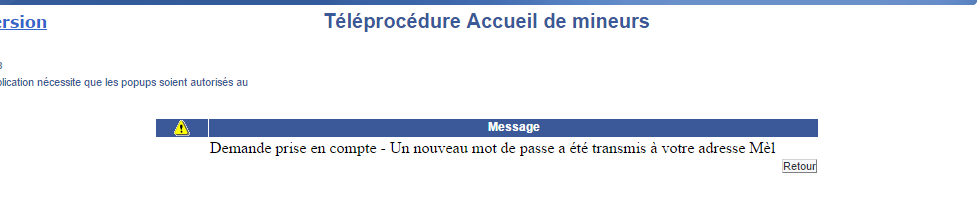 Consulter la boîte mail déclarée dans TAM pour la téléprocédure XXXXXXXX   Cordialement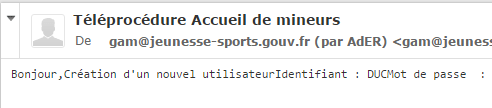 Communiquer le mot de passe à l’utilisateur ainsi créé – En tant qu’admin vous pouvez régénérer les mots de passe de vos utilisateurs Directeurs de centrePour se connecter à TAM, l’utilisateur doit Renseigner le CODE ORGANISATEURl’identifiant, soit le nom renseigné dans le profil                ici DUCle mot de passe soit celui que vous avez reçu sur votre adresse mail de téléprocédure lors de la création de son compte UTILISATEURVous devez ensuite habiliter le Directeur de l’accueil à accéder aux fiches qui le concernent et dont il aura la gestion en tant que directeur de structure. Il pourra ensuite par exemple compléter les fiches complémentaires concernant son centre.Vous devez vous connecter avec vos identifiants d’administrateur    Code ORG  / Admin / mot de passeVous devez affecter le directeur de centre à une fiche initiale (FI) grâce au menu déroulant qui figure dans l’entête de la FI.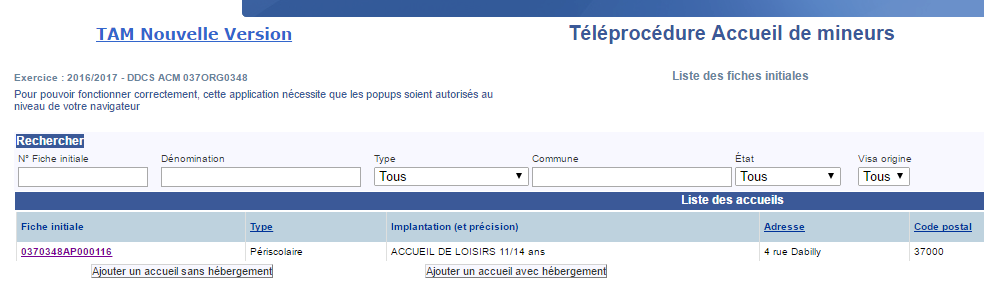 Depuis la liste de vos FI, sélectionner celle à laquelle vous souhaitez affecter un directeur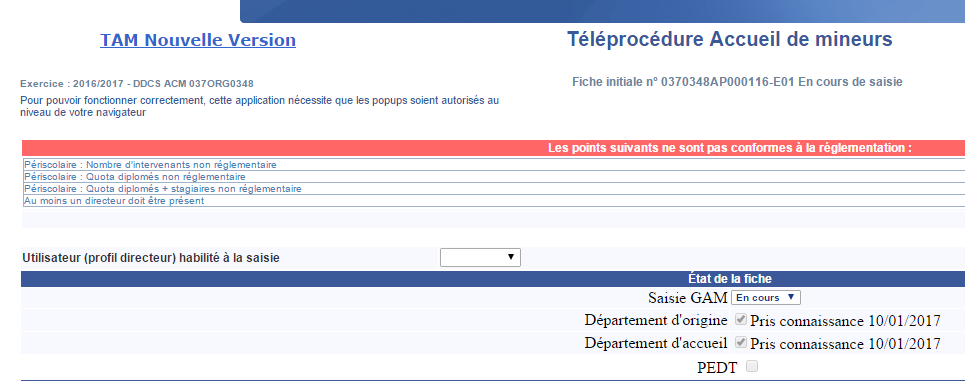 Dans le menu déroulant, sélectionner le directeur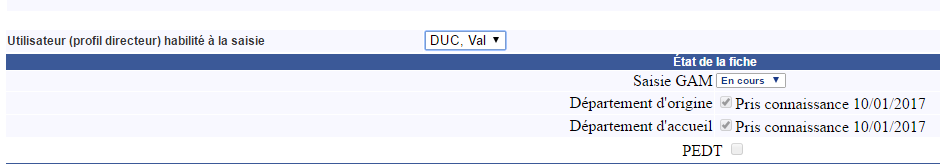 Si vous n’effectuez pas l’affectation d’un directeur aux FI de son accueil, il ne pourra ni accéder ni gérer les déclarations de son accueil.